Gate Demonstrations at GM Office Adilabad SSA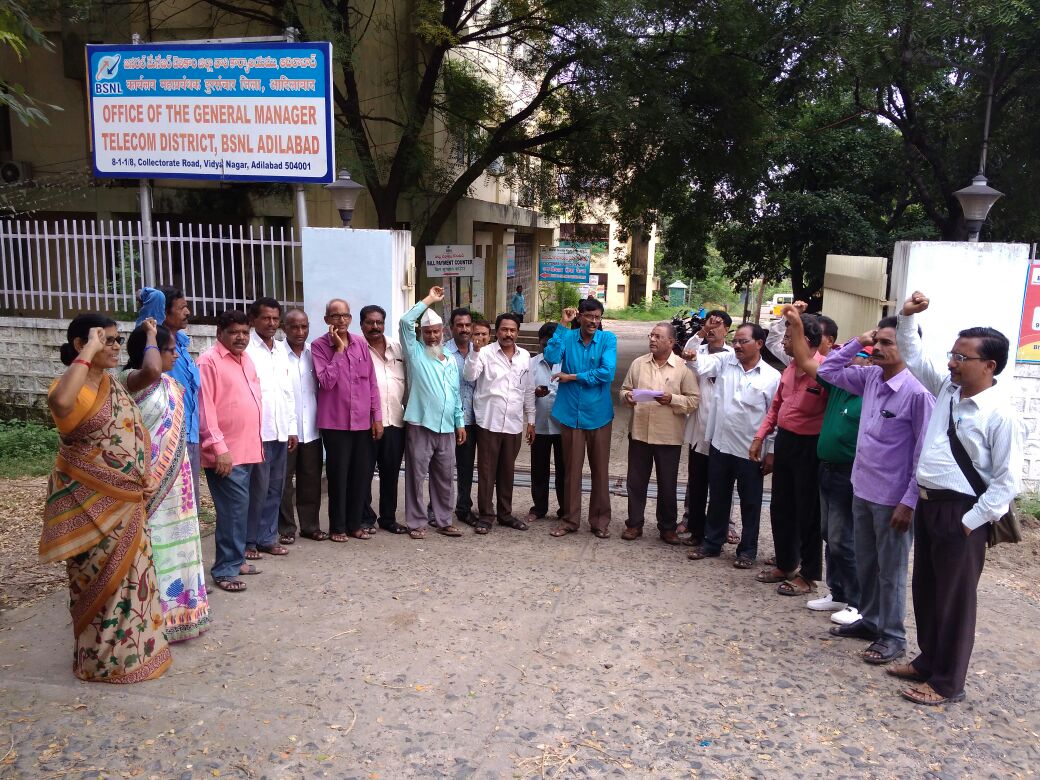 Gate Demonstrations at GM Office Nizamabad SSA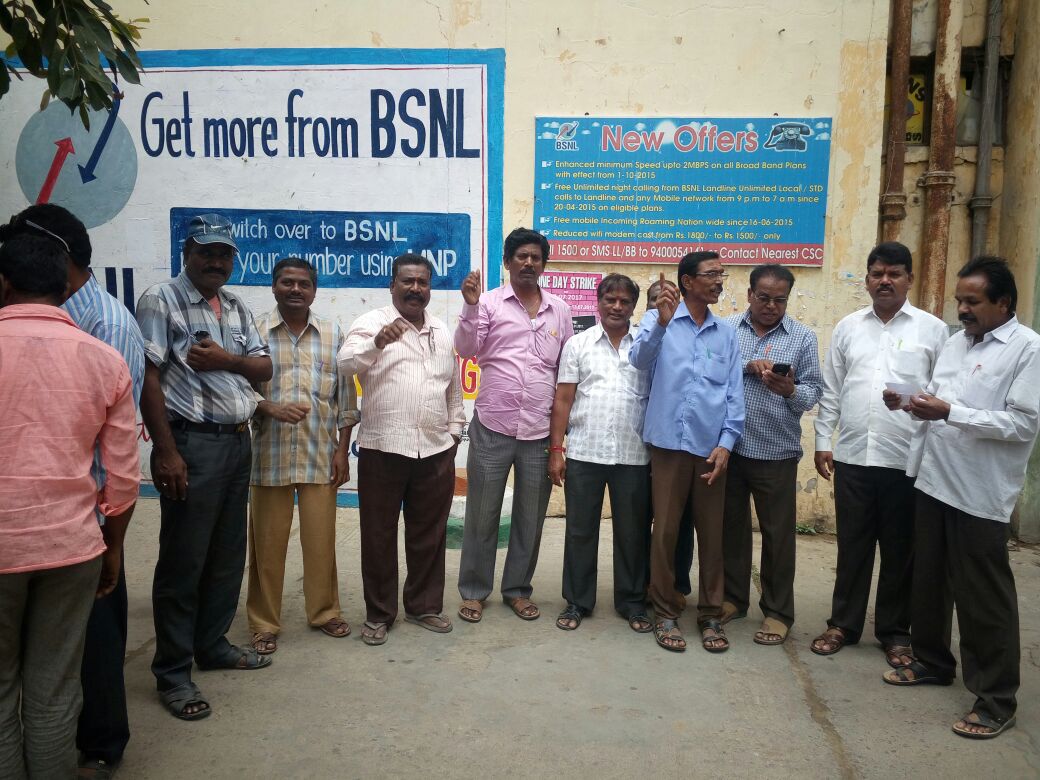 